LUDZAS NOVADA BŪVVALDEIRaiņa iela 16, Ludza, Ludzas novads, LV-5701E-pasts: buvvalde@ludza.lvIESNIEGUMSPar būvatļaujas pārreģistrēšanu vai termiņa pagarināšanu Lūdzu pagarināt/pārreģistrēt ____________________ būvatļauju Nr. ____________ ar derīguma        		 datumstermiņu ____________________________________________________________ būvobjektam _____________________________________________________________________________objekta nosaukums_________________________________________________________________________________________________________________adrese, zemes vienības kadastra apzīmējumslīdz __________________________________________________________________________datums, līdz kuram pagarinātBūvprojekts akceptēts Ludzas novada Būvvaldē _______________________________________										    datumsNr. _____________________Pielikumā:* ja iesniedzējs ir fiziska personaDatu pārzinis ir Ludzas novada pašvaldība (tās iestādēs / struktūrvienībās), reģistrācijas Nr.90000017453, juridiskā adrese: Raiņa iela 16, Ludza, Ludzas novads, LV-5701, elektroniskā pasta adrese: dome@ludza.lv,  kas veic personas datu apstrādi ar nolūku izskatīt iesniegumu.Papildus informāciju par personas datu apstrādi var iegūt Ludzas novada pašvaldības tīmekļa vietnes https://www.ludza.lv/ sadaļā Personas datu aizsardzības politika, vai klātienē Ludza novada pašvaldībā.20___. gada __. __________________*			_________________________                                      (datums)                                                                       (paraksts)*Pašrocīgs datums un paraksts nav nepieciešams, ja dokuments parakstīts ar drošu elektronisku parakstu, kas satur laika zīmogu.Iesniedzējs:Iesniedzējs:fiziskas personas vārds, uzvārds vai juridiskas personas nosaukumsIesniedzējs:Iesniedzējs:personas kods vai reģistrācijas Nr.Iesniedzējs:Iesniedzējs:adrese, pasta indekssIesniedzējs:Iesniedzējs:kontaktinformācija saziņai Tālruņa Nr., e-pastsPagarināšanas/pārreģistrācijas iemesls:Pagarināšanas/pārreģistrācijas iemesls:pasūtītāja maiņapasūtītāja maiņaPagarināšanas/pārreģistrācijas iemesls:Pagarināšanas/pārreģistrācijas iemesls:būvuzņēmēja maiņabūvuzņēmēja maiņaPagarināšanas/pārreģistrācijas iemesls:Pagarināšanas/pārreģistrācijas iemesls:būvētāja maiņabūvētāja maiņaPagarināšanas/pārreģistrācijas iemesls:Pagarināšanas/pārreģistrācijas iemesls:nekustamā īpašuma īpašnieka maiņanekustamā īpašuma īpašnieka maiņaPagarināšanas/pārreģistrācijas iemesls:Pagarināšanas/pārreģistrācijas iemesls:derīguma termiņa pagarināšanaderīguma termiņa pagarināšanaPagarināšanas/pārreģistrācijas iemesls:Pagarināšanas/pārreģistrācijas iemesls:cits: cits: Pagarināšanas/pārreģistrācijas iemesls:Pagarināšanas/pārreģistrācijas iemesls:Informācija par izpildīto darbu stadiju:Informācija par izpildīto darbu stadiju:Informācija par izpildīto darbu stadiju:Informācija par izpildīto darbu stadiju:Informācija par izpildīto darbu stadiju:Informācija par izpildīto darbu stadiju:Informācija par izpildīto darbu stadiju:Informācija par izpildīto darbu stadiju:Informācija par izpildīto darbu stadiju:Informācija par izpildīto darbu stadiju:Informācija par atbildīgajām personām (ja tās ir mainījušās):būvuzņēmējsbūvuzņēmējsInformācija par atbildīgajām personām (ja tās ir mainījušās):būvdarbu vadītājsbūvdarbu vadītājsInformācija par atbildīgajām personām (ja tās ir mainījušās):būvuzraugsbūvuzraugsInformācija par atbildīgajām personām (ja tās ir mainījušās):darba drošības koordinatorsdarba drošības koordinatorsInformācija par atbildīgajām personām (ja tās ir mainījušās):autoruzraugsautoruzraugsInformācija par atbildīgajām personām (ja tās ir mainījušās):būvprojekta autorsbūvprojekta autorsCiviltiesiskās apdrošināšanas poliseCiviltiesiskās apdrošināšanas polisedatums un derīguma termiņšBūvdarbus paredzēts pabeigt līdzBūvdarbus paredzēts pabeigt līdzdatums Būvprojekta realizācijas kopējās izmaksas (euro)Būvprojekta realizācijas kopējās izmaksas (euro)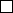 oriģinālā būvatļaujalīgums vai vienošanās kopija ar būvuzņēmēju un/vai būvuzraugu (vajadzīgo pasvītrot)derīga obligātās civiltiesiskās apdrošināšanas poliseciti dokumenti (norāda):Atbildi uz iesniegumu vēlos saņemt (atzīmēt ar X ):Atbildi uz iesniegumu vēlos saņemt (atzīmēt ar X ):Atbildi uz iesniegumu vēlos saņemt (atzīmēt ar X ):personīgi Ludzas novada pašvaldības Būvvaldēpersonīgi Ludzas novada pašvaldības Būvvaldēpa pastu uz iesniegumā norādīto adresipa pastu uz iesniegumā norādīto adresielektroniski uz iesniegumā norādīto e-pasta adresiRēķinu par maksas pakalpojumu vēlos saņemt (norādīt vienu no veidiem ar X ):Rēķinu par maksas pakalpojumu vēlos saņemt (norādīt vienu no veidiem ar X ):     personīgi būvvaldē;   pa pastu;   uz e-pasta adresi: Piekrītu manu personas datu apstrādei* 